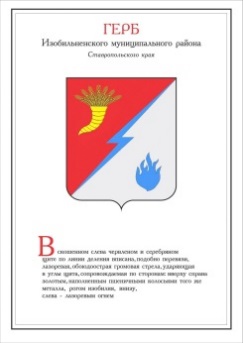 ДУМА ИЗОБИЛЬНЕНСКОГО городского округаСТАВРОПОЛЬСКОГО КРАЯПЕРВОГО СОЗЫВАРЕШЕНИЕ01 марта 2019 года                   г. Изобильный                                      №246Об утверждении Порядка принятия решений об установлении тарифов на услуги (работы), предоставляемые (выполняемые) муниципальными предприятиями и учреждениями Изобильненского городского округа Ставропольского краяВ соответствии с пунктом 4 части 1 статьи 17, пунктом 6 части 10 статьи 35 Федерального закона от 6 октября 2003 года №131-ФЗ «Об общих принципах организации местного самоуправления в Российской Федерации», Законом Ставропольского края от 14 апреля 2017 года №35-кз «О преобразовании муниципальных образований, входящих в состав Изобильненского муниципального района Ставропольского края и об организации местного самоуправления на территории Изобильненского района Ставропольского края», пунктом 6 части 1 статьи 30 Устава Изобильненского городского округа Ставропольского края, подпунктом 5.1. решения Думы Изобильненского городского округа Ставропольского края от 10 октября 2017 года №23 «О правопреемстве органов местного самоуправления вновь образованного муниципального образования Изобильненский городской округ Ставропольского края»Дума Изобильненского городского округа Ставропольского краяРЕШИЛА:1. Утвердить Порядок принятия решений об установлении тарифов на услуги (работы), предоставляемые (выполняемые) муниципальными предприятиями и учреждениями Изобильненского городского округа Ставропольского края, согласно приложению.2. Признать утратившими силу:2.1. решения совета Изобильненского муниципального района Ставропольского края:от 28 июня 2005 года №69 «О порядке рассмотрения и утверждения цен и тарифов на товары и услуги, производимые и оказываемые муниципальными предприятиями и учреждениями Изобильненского муниципального района Ставропольского края»;от 27 февраля 2009 года №109 «О внесении изменений в решение совета Изобильненского муниципального района Ставропольского края от 28 июня 2005 года №69 «О порядке рассмотрения и утверждения цен и тарифов на товары и услуги, производимые и оказываемые муниципальными предприятиями и учреждениями Изобильненского муниципального района Ставропольского края».2.2. Решения представительных органов городских и сельских поселений Изобильненского муниципального района Ставропольского края, определяющие порядок принятия решений об установлении тарифов на оказание услуг и выполнение работ муниципальными предприятиями и учреждениями:2.2.1. решение Совета города Изобильного Изобильненского района Ставропольского края от 21 мая 2015 года №264 «Об утверждении порядка принятия решений об установлении тарифов на оказание услуг и выполнение работ муниципальными предприятиями и учреждениями города Изобильного Изобильненского района Ставропольского края»;2.2.2. решение Солнечнодольского поселкового Совета депутатов Изобильненского района Ставропольского края от 02 июля 2009 года №263        «О Положении о порядке установления тарифов на услуги муниципальных предприятий и учреждений»;2.2.3. решение Совета поселка Рыздвяного Изобильненского района Ставропольского края от 31 марта 2016 года №397 «Об утверждении порядка установления тарифов на услуги (работы), предоставляемые (выполняемые) муниципальными предприятиями и учреждениями поселка Рыздвяного Изобильненского района Ставропольского края»;2.2.4. решение Совета хутора Спорного Изобильненского района Ставропольского края от 26 февраля 2016 года №251 «Об утверждении Положения о порядке принятия решений об установлении тарифов на услуги муниципальных предприятий и учреждений хутора Спорного Изобильненского района Ставропольского края».3. Контроль за выполнением настоящего решения возложить на комитет Думы Изобильненского городского округа Ставропольского края по вопросам бюджета и экономики.4. Настоящее решение вступает в силу со дня его официального опубликования (обнародования).Порядок принятия решений об установлении тарифов на услуги (работы), предоставляемые (выполняемые) муниципальными предприятиями и учреждениями Изобильненского городского округа Ставропольского края 1. Общие положения1.1. Настоящий Порядок принятия решений об установлении тарифов на услуги (работы), предоставляемые (выполняемые) муниципальными предприятиями и учреждениями Изобильненского городского округа Ставропольского края (далее - Порядок), разработан в соответствии с пунктом 4 части 1 статьи 17, пунктом 6 части 10 статьи 35 Федерального закона от 06 октября 2003 года №131-ФЗ «Об общих принципах организации местного самоуправления в Российской Федерации», Уставом Изобильненского городского округа Ставропольского края.1.2. Настоящий Порядок определяет принципы, методы и порядок принятия решения об установлении тарифов на услуги (работы), предоставляемые (выполняемые) муниципальными предприятиями и учреждениями Изобильненского городского округа Ставропольского края (далее соответственно - тарифы, услуги (работы), муниципальные предприятия и учреждения). Установление тарифов на услуги (работы), оказываемые (выполняемые) муниципальными предприятиями и учреждениями, осуществляется администрацией Изобильненского городского округа Ставропольского края, за исключением случаев, предусмотренных законодательством Российской Федерации и законодательством Ставропольского края.1.3. В настоящем Порядке применяются следующие понятия:тарифы - ценовые ставки, выраженные в валюте Российской Федерации, по которым осуществляются расчеты с муниципальными предприятиями и учреждениями за предоставляемые (выполняемые) услуги (работы);потребитель - физическое или юридическое лицо, использующее услуги (работы) муниципальных предприятий и учреждений.1.4. Настоящий Порядок обязателен для применения всеми муниципальными предприятиями и учреждениями, если иное не определено законодательством Российской Федерации и законодательством Ставропольского края.2. Основные принципы регулирования тарифов на услуги (работы) муниципальных предприятий и учреждений2.1. Основными принципами регулирования тарифов на услуги (работы) муниципальных предприятий и учреждений являются:1) создание экономических условий для стабильной работы и развития муниципальных предприятий и учреждений, улучшения качества услуг, предоставляемых потребителю;2) обеспечение доступности услуг муниципальных предприятий и учреждений для потребителей;3) защита интересов потребителей от необоснованного изменения тарифов на работы, услуги муниципальных предприятий и учреждений;4) достижение баланса экономических и социальных интересов населения Изобильненского городского округа Ставропольского края, органов местного самоуправления Изобильненского городского округа Ставропольского края, муниципальных предприятий и учреждений;5) компенсация экономически обоснованных расходов муниципальных предприятий и учреждений по оказанию услуг, выполнению работ;6) предотвращение установления монопольно высоких (низких) тарифов на работы, услуги муниципальных предприятий и учреждений;7) выявление неэффективных и необоснованных затрат, включаемых в расчеты тарифов на работы, услуги муниципальных предприятий и учреждений;8) стимулирование снижения производственных затрат, повышение экономической эффективности оказания услуг, выполнения работ и применения энергосберегающих технологий муниципальными предприятиями и учреждениями;9) определение достоверности представляемой муниципальными предприятиями и учреждениями информации, обосновывающей устанавливаемые тарифы на услуги (работы) муниципальных предприятий и учреждений;10) раздельное ведение муниципальными предприятиями и учреждениями учета доходов и расходов в отношении регулируемой и иной деятельности;11) открытость информации о тарифах на услуги (работы) муниципальных предприятий и учреждений и о порядке их утверждения.3. Расчетный период регулирования тарифов на работы, услуги муниципальных предприятий и учреждений3.1. Период регулирования тарифов на услуги (работы) муниципальных предприятий и учреждений указывается в постановлении администрации Изобильненского городского округа Ставропольского края об установлении тарифов на услуги (работы) муниципального предприятия или учреждения. В случае отсутствия в указанном постановлении расчетного периода, тарифы применяются до утверждения нового нормативного правового акта.3.2. Период регулирования тарифов на услуги (работы) муниципальных предприятий и учреждений не может быть менее года, кроме случаев, предусмотренных подпунктом 3.3. и пунктом 8 настоящего Порядка.3.3. Период регулирования тарифов на услуги (работы) муниципальных предприятий и учреждений может быть установлен менее одного года, если:оказание услуги носит сезонный характер;установление указанного периода на больший срок может причинить ущерб законным интересам потребителей или муниципальных предприятий и учреждений.4. Методы регулирования тарифов на услуги (работы) муниципальных предприятий и учреждений4.1. Основными методами регулирования тарифов являются:1) экономическая обоснованность расходов, в соответствии с которой должны быть обеспечены финансовые потребности муниципальных предприятий и учреждений, необходимые для возмещения экономически обоснованных расходов, а также для получения прибыли;2) установление фиксированных тарифов на услуги (работы) муниципальных предприятий и учреждений на период регулирования, исходя из сложившейся себестоимости услуг (работ) муниципального предприятия и учреждения в истекший период действия тарифов;3) установление предельных тарифов на услуги (работы) муниципальных предприятий и учреждений, определяемых на основе анализа динамики предыдущей деятельности муниципальных предприятий и учреждений, осуществляющих на этом же рынке услуги;4) индексация установленных тарифов на услуги (работы) муниципальных предприятий и учреждений в случаях объективных изменений условий деятельности муниципальных предприятий и учреждений, влияющих на стоимость производимых ими услуг (работ).4.2. В процессе регулирования тарифов на услуги (работы) муниципальных предприятий и учреждений могут использоваться различные сочетания методов регулирования тарифов.Применение в течение одного расчетного периода регулирования разных методов установления тарифов в отношении муниципальных предприятий и учреждений, осуществляющих одни и те же регулируемые виды услуг (работ), не допускается.5. Компетенция уполномоченного органа по проверке расчетовэкономически обоснованных размеров тарифов на услуги (работы) муниципальных предприятий и учреждений5.1. Уполномоченным органом по проверке расчетов экономически обоснованных расходов для установления тарифов на услуги (работы) муниципальных предприятий и учреждений является отдел экономического развития, стратегического планирования и статистики администрации Изобильненского городского округа Ставропольского края (далее – уполномоченный орган администрации городского округа).5.2. К компетенции уполномоченного органа администрации городского округа относится:рассмотрение предложений муниципальных предприятий и учреждений об установлении тарифов на их услуги (работы) по их письменному обращению;проверка соответствия предложений требованиям законодательства Российской Федерации, законодательства Ставропольского края, настоящего Порядка и иных муниципальных нормативных правовых актов Изобильненского городского округа Ставропольского края;информирование и консультирование муниципальных предприятий и учреждений о порядке установления тарифов;запрос у муниципальных предприятий и учреждений дополнительных документов и материалов;другие полномочия, установленные настоящим Порядком и иными муниципальными нормативными правовыми актами Изобильненского городского округа Ставропольского края.6. Порядок установления тарифов на услуги (работы) муниципальных предприятий и учреждений6.1. Рассмотрение вопросов об установлении тарифов осуществляется по инициативе муниципальных предприятий и учреждений.Муниципальные предприятия, учреждения самостоятельно формируют перечень платных услуг (работ) в соответствии с их уставной деятельностью.Ответственность за формирование перечня услуг (работ) несут руководители муниципальных предприятий и учреждений.6.2. Для установления тарифов на свои услуги (работы) муниципальное предприятие или учреждение представляет в уполномоченный орган администрации городского округа письменное заявление руководителя муниципального предприятия или учреждения (или официально замещающего его лица) о необходимости установления или пересмотра тарифов.6.3. В заявлении необходимо указывать:сведения о муниципальном предприятии или учреждении, направившем заявление (реквизиты: наименование предприятия или учреждения, юридический и почтовый адреса, адрес электронной почты (при наличии), контактные телефоны и факс, фамилию, имя, отчество руководителя предприятия или учреждения);основание и обоснование необходимости установления (изменения) тарифов.К заявлению прилагаются подлинники или заверенные заявителем копии документов, указанных в подпункте 6.5. настоящего Порядка.Документы представляются на бумажном и электронном носителях (текстовые документы в формате Word, таблицы в формате Excel).Заявление и документы, представляемые в соответствии с подпунктом 6.3. настоящего Порядка, регистрируются уполномоченным органом администрации городского округа в день их получения.6.4. В случае если представленные документы не соответствуют требованиям, указанным в подпункте 6.3. настоящего Порядка, уполномоченный орган администрации городского округа имеет право в течение пяти рабочих дней запросить необходимые документы, а предприятие или учреждение должно представить их в уполномоченный орган в течение пяти рабочих дней со дня поступления запроса. При этом сроки рассмотрения заявления и прилагаемых документов переносятся с учетом даты представления истребованных документов.6.5. К заявлению руководителя муниципального предприятия или учреждения прилагаются следующие документы:пояснительная записка с обоснованием необходимости установления (изменения) тарифа;экономическое обоснование предлагаемого тарифа с разбивкой по статьям затрат (расчет затрат по каждой статье себестоимости регулируемой услуги (работы);копии документов, обосновывающих цены на основные используемые виды сырья и материалов;копии документов, подтверждающих стоимость предоставляемых услуг (выполняемых работ), включаемых в себестоимость.При рассмотрении заявлений об установлении тарифов уполномоченный орган администрации городского округа вправе запросить другие дополнительные документы, обосновывающие уровень тарифов на работы, услуги, указав формы их предоставления и требования к ним. А муниципальное предприятие или учреждение обязано их предоставить.6.6. Уполномоченный орган администрации городского округа рассматривает представленные материалы и по итогам рассмотрения в течение двух недель со дня поступления документов готовит заключение об обоснованности установления тарифов либо о их необоснованности.В случае если уполномоченный орган администрации городского округа принимает решение о необоснованности установления тарифа на услуги (работы) муниципальных предприятий и учреждений, материалы об установлении тарифа вместе с заключением возвращаются муниципальному предприятию или учреждению для устранения выявленных нарушений.После устранения нарушений муниципальное предприятие и учреждение повторно представляет в уполномоченный орган администрации городского округа документы, указанные в пункте 6.3. настоящего Порядка.6.7. Администрация городского округа в течение 10 дней со дня вынесения заключения уполномоченным органом администрации городского округа о возможности установления тарифа на услуги (работы) муниципального предприятия или учреждения издает постановление администрации Изобильненского городского округа Ставропольского края  об установлении тарифа на услуги (работы) муниципального предприятия или учреждения, которое вступает в силу после его официального опубликования.7. Экономическое обоснование тарифа на услуги (работы), муниципальных предприятий и учреждений7.1. Обоснованными признаются тарифы на услуги (работы) муниципальных предприятий или учреждений, обеспечивающие компенсацию экономически обоснованных расходов и прибыль, а также достижение баланса интересов муниципальных предприятий или учреждений и потребителей.7.2. Уровень рентабельности в тарифе на услуги (работы) муниципальных предприятий или учреждений, оказываемые физическим и юридическим лицам, не может превышать 15 процентов, за исключением случаев, когда указанный уровень установлен нормативными правовыми актами Российской Федерации или Ставропольского края.7.3. При расчете тарифов на услуги (работы) муниципальных предприятий и учреждений учитываются только расходы, связанные с проведением работ, оказанием услуг, на которые устанавливаются тарифы.7.4. При рассмотрении тарифов на услуги (работы) муниципальных предприятий и учреждений могут учитываться заключения независимой экспертизы по проверке обоснованности расчета тарифа.8. Основания для досрочного пересмотра тарифов на услуги (работы) муниципальных предприятий и учреждений8.1. Основаниями для досрочного пересмотра ранее установленных тарифов на услуги (работы) муниципальных предприятий и учреждений являются:принятие муниципальными предприятиями и учреждениями долгосрочных программ производственного развития, технического перевооружения, которые необходимы для поддержания надежного и безаварийного функционирования их объектов, снижения производственных или иных расходов;предоставление (выполнение) муниципальными предприятиями и учреждениями новых видов услуг (работ);изменения условий деятельности муниципальных организаций, повлекшие изменения расходов на предоставление (выполнение услуг (работ) по сравнению с расходами, принятыми при установлении действующих тарифов на услуги (работы);результаты проверки финансово-хозяйственной деятельности, в том числе оценки экономической обоснованности расходов и величины прибыли, необходимой для функционирования и развития муниципальных предприятий и учреждений, проведенной контрольными органами и (или) учредителем;изменение установленного размера рентабельности муниципального предприятия или учреждения;создание новых муниципальных предприятий и учреждений.Председатель Думы Изобильненского городского округа Ставропольского краяГлава Изобильненскогогородского округаСтавропольского краяА.М. РоговВ.И. КозловПриложениек решению Думы Изобильненского городского округа Ставропольского краяот 01 марта 2019 года №246